Draft agendaDocument prepared by the Office of the UnionDisclaimer:  this document does not represent UPOV policies or guidanceOpening of the meeting 	Adoption of the agenda	TGP documents (document TC-EDC/Mar19/9)	Test GuidelinesProposed for adoption by the Technical Committee by correspondenceNew Test GuidelinesRevisionsPartial revisionsMatters to be resolved concerning Test Guidelines considered by the Enlarged Editorial Committee in October	Dates and organization of future meetings	Closing of the meeting[End of document]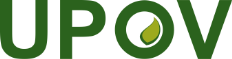 EInternational Union for the Protection of New Varieties of PlantsEnlarged Editorial CommitteeGeneva, March 26 and 27, 2019TC-EDC/Mar19/1Original:  EnglishDate:  December 20, 2018TG/NASTU(proj.4)Watercress (Nasturtium microphyllum Boenn. ex Rchb.; Nasturtium officinale R. Br.; Nasturtium ×sterile (Airy Shaw) Oefelein)TWVTG/106/5(proj.3)*Swiss Chard, Leaf Beet  (Beta vulgaris L. ssp. vulgaris var. flavescens DC. f. crispa) (Revision)TWVTG/111/4(proj.5)*Macadamia (Macadamia integrifolia Maiden et Betche, Macadamia tetraphylla L. Johns.) (Revision)TWFTG/137/5(proj.5)*Blueberry (Vaccinium angustifolium x V. Myrsinites x V. corymbosum, V. angustifolium Aiton, Hybrids between V. corymbosum and V. angustifolium, V. corymbosum x V. angustifolium x V. virgatum, V. corymbosum L., V. formosum Andrews, V. myrtilloides Michx., V. myrtillus L., V. simulatum Small, V. virgatum Aiton) (Revision)TWFTG/183/4(proj.2)*Fennel (Foeniculum vulgare Miller) (Revision)TWVTC-EDC/Mar19/2Almond (Prunus amygdalus Batsch) 
(Partial revision: Characteristic 43)TWFTC-EDC/Mar19/3Coconut (Cocos nucifera L.) 
(Partial revision: example varieties of Chars. 5 and 11; Ad. 11)TWFTC-EDC/Mar19/4Kiwifruit (Actinidia Lindl.) 
(Partial revision: Characteristics 18, 25 and 49; addition of new char. after Char. 28 “Petiole: pubescence”)TWFTC-EDC/Mar19/5Lettuce (Lactuca sativa L.) (Partial revision: addition of 2 new Bremia lactucae races; adaptation of Bremia lactucae race names)TWVTC-EDC/Mar19/6Pea (Pisum sativum L.) (Partial revision: disease resistance explanation for Fusarium oxysporum f. sp. pisi race 1 (Ad. 58))TWVTC-EDC/Mar19/7Spinach (Spinacia oleracea L.) 
(Partial revision: Characteristic 18)TWVTC-EDC/Mar19/8Watermelon (Citrullus lanatus (Thunb.) Matsum. et Nakai) (Partial revision: explanations for seed characteristics 34, 35, 36)TWVTG/JUGLA(proj.5)*Black WalnutTWF